Požadavek na změnu (RfC) – Z27155a – věcné zadáníZákladní informaceStručný popis požadavkuPopis požadavkuPředmětem požadavku je zohlednění zkušeností získaných v průběhu mimořádné aktualizace LPIS na jaře 2019 a dále zlepšit funkce 1. generace komplexního kreslení (dále jen „KE“).Odůvodnění změnyCílem navrhovaných změn je na základě zkušeností dále zvýšit efektivitu práce pracovníků provádějících mimořádnou aktualizaci.Rizika nerealizaceHlavním požadavkem je přenesení atributu MA (mimořádné aktualizace) na úroveň DPB (dílů půdních bloků), což je naprosto zásadní změna – nebude-li provedena, bude i letos prováděna mimořádná aktualizace nad seznamem PB (půdního bloku), což výrazně komplikuje práci na úrovni OPŽL (oddělení příjmu žádostí a LPIS) a vytváří obtížně řešitelné požadavky na úpravy SW či nárůst požadavků na Helpdesku.  Rizikem je i čas realizace – úpravy je třeba nasadit na ostré prostředí   do 31.12. 2019.Podrobný popis požadavkuPřenesení atributu MA zpět pouze na DPB V rámci úpravy KE (komplexní editace) bude atribut MA opět evidován pouze na entitě DPB. Nebude se tedy zakládat tento atribut na entitu PB. Tento požadavek povede k následujícím úpravám:Bude vytvořen nový seznam DPB k MASeznam PB k MA bude z aplikace zrušenZrušení funkčních tlačítek MA na PB v KERozšíření MA na DPB o nové přechody:Odložena MA do Předaná MA do supervizeOdložena MA do Kvalita potvrzenaÚprava podrobného vyhledávání DPB pro kritéria MAÚprava statistik MAÚprava exportu MA – Statistika pracovníků za MA na DPBSeznam DPB k MABude vytvořena funkcionalita seznam DPB k MA.Vyhledávání a filtrování:Dle uživatele (JI, SZR_ID, IdUz LPIS, Název nebo jméno subjektu)Příslušnosti k OPŽLStavu MARoku MA (rok jarní kampaně MA) Data zpracování MA (datum, ke kterému mají být vyhledány údaje)Definované filtry:Nezpracovaná MA na OPŽLZpracovaná MA na OPŽLPotvrzená kvalita na OPŽLOdložená MA na OPŽLPotvrzená kvalita na odložená MANaposledy editoval – jméno posledního pracovníka (zpravidla OPŽL), který DPB editoval či auditovalZpracovatel DPB -  pracovníci (zpravidla OPŽL) se mohou ke konkrétnímu DPB přiřadit jako zpracovatelé a tento filtr vyhledá DPB dle zadaného zpracovatele. Jeden záznam MA může mít pouze jednoho zpracovatele, avšak zpracovatel může být v čase měněnMožnost zadat zpracovatele ke konkrétnímu DPB (může být nasazeno na provoz až v průběhu MA)Pracovníci budou moci ze seznamu DPB (v jakémkoli stavu zpracování do schváleného A2) přiřadit DPB jméno zpracovatele. Bude tak možno získat informaci, kdo DPB zpracovává a řeší. Přiřazení zpracovatele není blokační funkce a je nezávislá na jménu z posledního editačního či auditního logu, kdokoli může jméno zpracovatele kdykoli změnit.   DPB mohou procházet editací i bez přiřazeného zpracovatele. Změna přiřazení či smazání zpracovatele bude logována.Související úpravy Seznamu DPB Zoom do mapy na DPB Zobrazit detail DPBOtevření DPB KE – poklikem na konkrétní řádekUmožnit Export seznamu DPB do XLSXNastavení počtu záznamů na stránce (defaultně bude 50 záznamů)Obnovení seznamu (refresh okna)Přepnutí seznamu do plovoucího okna nad mapouZrušení seznam PB k MASeznam PB k MA bude zrušen. a nahrazen Seznamem DPB k MA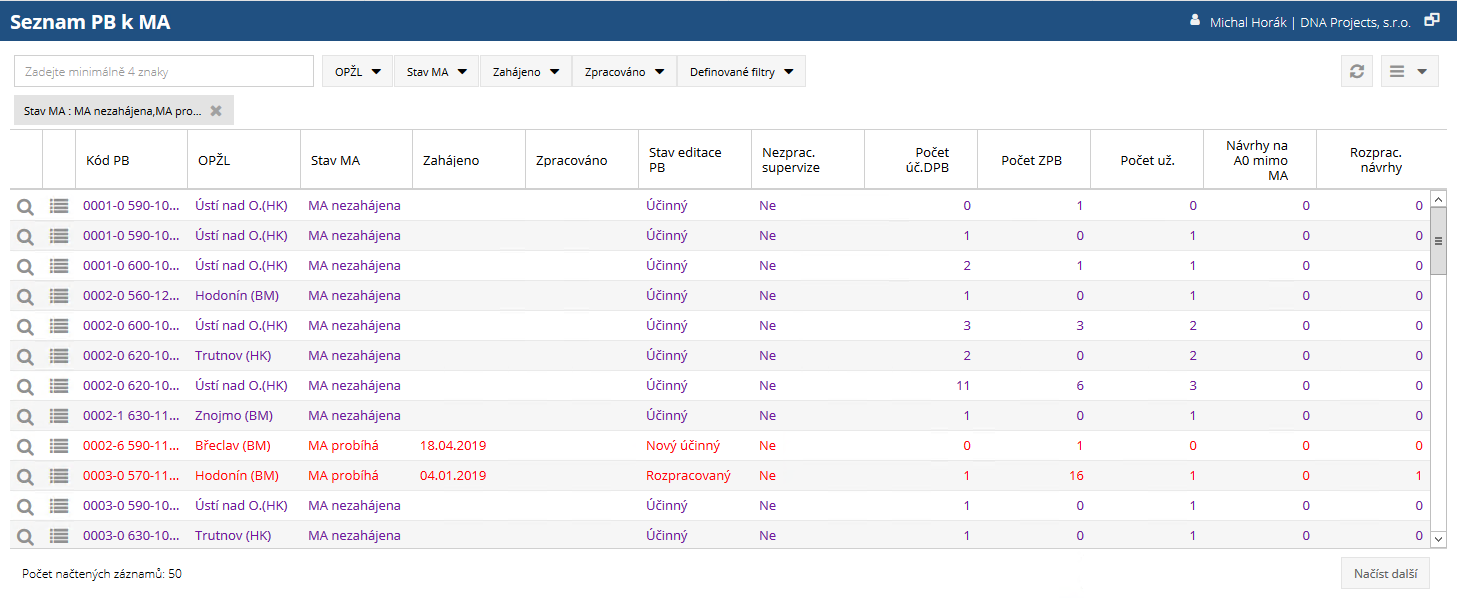 Zrušení funkčních tlačítek MA na PB k KEZ komplexní editace budou odebrána funkční tlačítka MA na PB. Jedná se o funkce:Potvrzení kvality MA na PBOdložení MA na PBVrácení MA na PBRozšíření MA na DPB o nové přechodySoučasné přechody MA na DPB budou rozšířeny o dva nové přechody Odložena MA do Předaná MA do supervize a Odložena MA do Kvalita potvrzena. Tyto přechody budou dostupné v KE i na detailu DPB. Oprávnění k nim bude mít místně příslušný pracovník s rolí EPREVISORS nebo EPAUDITORS. Pokud nad Odloženou MA proběhne aktualizace DPB, je tento DPB považován za Zpracovanou MA, tj. výše uvedené přechody lze spustit pouze nad stavem DPB účinný, účinný s návrhem na zrušení, účinný v potvrzeném zrušení. O provedení daného přechodu bude na DPB zaznamenán log. Úprava podrobného vyhledáváníPodrobné vyhledávání musí reflektovat nový přechod do stavu Předaná MA do supervize. Dále bude doplněno vstupní kritérium Kampaň MA. Toto bude svázané s rokem a datem probíhající MA (definováno prvním lednem roku, kdy MA běží v jarních měsících), tj. aktuálně bude kampaň 2020. Doplnění tohoto atributu proběhne v systému i zpětně k datům MA na DPB. Z vyhledávacích kritérií MA budou odstraněna kritéria Mimořádná aktualizace od a Mimořádná aktualizace do. Úprava statistik MA (může být nasazeno na provoz v průběhu MA)Rozšíření statistik MA o:nový stav MA – Předaná MA do supervize.počet rozpracovaných návrhůpočet DPB ve stavu A0počet DPB ve stavu A1Vše minimálně v územních rozsazích:za OPŽLza celou ČRÚprava exportu MA – Statistika pracovníků ze MA na DPB (může být nasazeno na provoz v průběhu MA)Export MA – Statistika pracovníků za MA na DPB bude strukturou odpovídat níže připojenému excelu. V exportu budou zohledněny nově přidané přechody MA – viz kapitola 3.1.6 Rozšíření MA na DPB o nové přechody.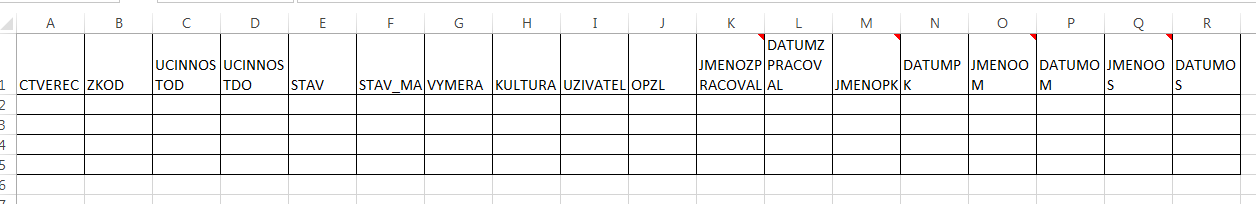 Spuštění komplexní editace v samostatném okně pro 2 monitoryImplementovat do okna komplexní editace mód, že okno bude samostatně spustitelné a tedy i přenositelné na druhý monitor. Při komunikaci mezi okny je třeba vycházet z předpokladu, že okno KE je spuštěno z mateřského okna a toto mateřské okno bude po celou dobu otevřeno. Jiné spuštění okna KE nebo zavření mateřského okna komunikaci a provázanost mezi okny poruší. Tato funkcionalita bude v systému nastavitelná ze strany uživatele a toto nastavení bude uloženo i pro další spuštění. Přepnutím KE do samostatného okna na 2. monitoru budou v aplikaci MAPA určité funkcionality zakázány (například: editace, přechody, apod.).Nyní se předpokládá, že spuštění KE do samostatného okna na 2. monitoru, je především za účelem prohlížení jiných vrstev mapy, které nejsou dostupné v KE, detailu DPB a jeho záložek, dat katastru nemovitostí či dat z modulu supervize.Seřazení změn DPB v KEV komplexní editaci bude doplněna funkcionalita na seřazení změn DPB pro upravené zákresy a zatřídění těchto změn do kategorií (skupin). Uživatel při použití této funkcionality (bude samostatné tlačítko na manuální spuštění) dostane na GUI v KE následně seznam DPB vizuálně oddělených celků do skupin:Nekolizní změny pro řízení MA4 (DPB není v kolizi s jiným DPB jiného uživatele a zároveň zde probíhá MA)Nekolizní změny mezi uživateliKolize mezi uživateli v probíhající MAKolize mezi uživateli mimo MAV nástroji bude moci uživatel připojit DPB k řízení (případně nechat systém automaticky připojit do řízení MA4) nebo provést změnu řízení a následně opětovně spustit přepočet.Řešení OPV v komplexní editaciDo aplikace komplexní editace bude doplněna kontrola na geometrický nesoulad mezi geometrií DPB a geometrií OPV včetně šíře meziřadí. Bude se jednat o měkkou chybu nebránící uložení KE. Při uložení KE se bude tato chyba přepočítávat. Geometrické operace s vrstvou OPV a editace údajů OPV budou řešeny přes komunikaci oken na dvou monitorech a tyto budou probíhat v běžné editaci.Automatické dogenerování ZPBNa přechody PB audit1 a DPB audit1 bude doplněna funkcionalita na automatické dogenerování ZPB. Systém uživateli nageneruje na PB příslušné ZPB. Operátor o tomto úkonu dostane patřičnou informaci a seznam daných ZPB, které si bude moci prohlédnout v mapě a případně s nimi dále pracovat, protože zbytkové plochy by již měly být jen plochy neznámých uživatelů, kteří nemají zájem být evidováni v LPIS a nežádají o dotace na plochu.Touto úpravou bude nahrazena noční úloha na generování ZPB na PB.Řešení mikroděr V komplexní editaci vznikne kontrola na identifikaci mikroděr mezi hranicemi těchto entit – DPB a ZPB- myšleno mezi DPBxDPB, DPBxZPB, ZPBxZPB; (tato chyba bude měkká - bude v seznamu chyb a nebude bránit uložení KE). Velikost mikrodíry si bude moci nastavit uživatel. Defaultně ze strany systému bude stanovena na 4 m2. Do geometrických nástrojů bude doplněn nástroj na odstranění vybraných mikroděr ze strany uživatele.Odlišení DPB z přilehlých PBV pravém popisném panelu se dnes načítají i DPB ze sousedních přilehlých PB, které ale nejsou vizuálně snadno odlišitelné ani v seznamu ani v mapě. Je požadováno odlišení – v mapě i pravém panelu prostředí KE (např. do pravého panelu dodat zkrácený kód daného PB nebo jinak vizuálně podbarvit řádek. Pro mapu mít možnost v nastavení aktivaci funkcionality, která vizuálně odliší barvou DPB v jiných PB).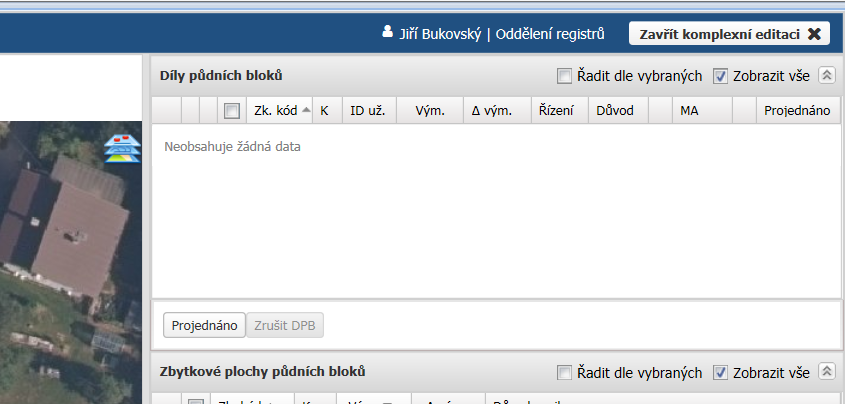 Slučování DPB/ZPBDo KE bude přidána funkcionalita na změnu kmenového PB. Funkcionalitu bude moci uživatel spustit nad návrhem DPB nebo nad účinným (v tomto případě systém návrh vytvoří). Operace pro změnu PB bude dostupná pro jednotlivý záznam tak i hromadně. Pro rychlý převod všech DPB do jiného PB bude implementovaná speciální funkcionalita, která provede převod všech DPB do stanoveného PB. V rámci této funkcionality bude i zajištěno vytvoření nových návrhů, pokud neexistují.  Operace sloučení bude v rámci KE umožněna pouze v rámci jednoho PB, tj. pokud bude uživatel požadovat sloučení DPB z různých PB, musí operaci sloučení předcházet operace Změny PB (viz odstavec výše).V návaznosti na tyto úpravy budou do KE doplněny i dvě kontroly:Upozorňující kontrola dotyku různých PB se stejnou kategoriíUpozorňující kontrola, že u DPB bude změna zkráceného kódu v důsledku změny kmenového PBPokud by mělo dojít ke změně kmenového čísla DPB, bude se při auditu postupovat jako doposud a přechod A2 na DPB, resp. přechod A2 na PB bude muset být proveden příslušnou rolí CprAdminSzif. Poznámka: Výše uvedené úpravy se použijí stejně i pro případ sloučení ZPB.Další geometrické operace a nástrojeSe všemi vektorovými vrstvami umožnit geometrické operace:Sloučení PrůnikOřezEditační nástroje pro elipsu: umožnit rotaci, posun elipsy za pomoci myšiEditační nástroje pro kruh: umožnit posun a změnu velikosti za pomoci myši. Velikost bude zadávána místo poloměru hodnotou průměru.Automatické vyhodnocení dotyku nebo překryvu ploch v rámci jednoho multipolygonu povede k automatickému sloučení těchto ploch do jedné. Vyhodnocení se provede vždy na uložení KE a dále ještě při rozpadu PB z multipolygonu na polygony.Optimalizace nástroje pro čištění geometrií. Uživatel bude moci tento nástroj použít pro konkrétní geometrii. Jestliže bude zjištění změny geometrie po čištění v toleranci, nebude systém na takto upravených geometriích generovat novou verzi DPB. Je navrhována tolerance nad 4 m2.Další požadované úpravy Systém umožní nastavit trvalé zobrazení stromečku vrstev a toto nastavení trvalého zobrazení bude mít stejné chování jako uložení do dočasné paměti zapnuté/vypnuté vrstvy. Řešit např. "připínáček" vedle minimalizačního tlačítka, nebo jako volba v nastavení KE. Do stromečku přidat vrstvu Farmářské zákresy – default bude vypnutá.Upravit barvu vrstvy hranice DKM na žlutou barvuRozšířit možnost výběru entit v mapě (reprezentovaných vektorem) přes pravé tlačítko myši a jeho nabídkuDoplnění klávesových zkratek na operace v mapě. Následně budou tyto klávesové zkratky dostupné v KE pro uživatele v podobě nápovědy.Posun mapy nezávisle na spuštěných editačních nástrojích - např. po stisku např. pomocí Ctrl / Alt / Shift umožnit posun mapy bez vypínání edit. nástroje Do mapových nástrojů pod mapou v KE přidat nástroj pro zobrazení předchozího pohledu.Změna defaultního chování tlačítka pro uložení v KE. Uložení bude defaultně bez připojení do řízení. S připojením do řízení bude poté, co se zaškrtne checkbox vedle tlačítka pro uložení.V prostředí KE bude moci uživatel nastavit kulturu a uživatele na DPB.V KE doplnit nástroj pro hromadné připojení DPB do řízení výběrem z mapy i seznamu z pravého panelu.V KE doplnit nástroj pro hromadnou změnu řízení na DPB z mapy i seznamu z pravého panelu.Na detail DPB přidat funkcionalitu pro atribut projednáno na detail DPB a zároveň přidat možnost doplnit stručnou textovou poznámku (max. 100 znaků). Poznámku zobrazit do tooltipu k hodnotě projednáno do prostředí detail Uživatele, detail Řízení a seznam DPB v KE.Doplnění funkcionality na hromadné ukončení řízení typu MA4. Za datum dokončení řízení se bude považovat aktuální datum provedení tohoto přechodu. Dokončit řízení je možné pouze pro role EPREVISORS a EPAUDITORS dle místní příslušnosti nebo pro roli CPRADMINSZIF bez omezení příslušnosti řízení. Dopady na IS MZeDopadyPZ má dopady pouze na systém LPIS. Požadavky na součinnost AgribusDotčené konfigurační položkyBezpečnost PZ je nezbytné vyvíjet s ohledem na Směrnici standardu systémové bezpečnosti 2.4.Rizika implementace změnyExistuje riziko, že se to nestihne, pokud se to včas neobjedná.Požadavek na podporu provozu naimplementované změnyPožadavek na dokumentaci(ROZSAH TECHNICKÉ DOKUMENTACESparx EA modelu (zejména ArchiMate modelu) V případě, že v rámci implementace dojde k změnám architektury, provede se aktualizace modelu. Sparx EA model by měl zahrnovat:aplikační komponenty tvořící řešení, případně dílčí komponenty v podobě ArchiMate Application Component,vymezení relevantních dílčích funkcionalit jako ArchiMate koncepty, Application Function přidělené k příslušné aplikační komponentě (Application Component),prvky webových služeb reprezentované ArchiMate Application Service,hlavní datové objekty a číselníky reprezentovány ArchiMate Data Object,activity model/diagramy anebo sekvenční model/diagramy logiky zpracování definovaných typů dokumentů,popis použitých rolí v systému a jejich navázání na související funkcionality (uživatelské role ve formě ArchiMate konceptu Data Object a využití rolí v rámci funkcionalit/ Application Function vazbou ArchiMate Access),doplnění modelu o integrace na externí systémy (konzumace integračních funkcionalit, služeb a rozhraní), znázorněné ArchiMate vazbou Used by.Bezpečnostní dokumentaceJde o přehled bezpečnostních opatření, který jen odkazuje, kde v technické dokumentaci se nalézá jejich popisJedná se především o popis těchto bezpečnostních opatření (jsou-li relevantní):řízení přístupu, role, autentizace a autorizace, druhy a správa účtů,omezení oprávnění (princip minimálních oprávnění),proces řízení účtů (přidělování/odebírání, vytváření/rušení),auditní mechanismy, napojení na SIEM (Syslog, SNP TRAP, Textový soubor, JDBC, Microsoft Event Log…),šifrování,zabezpečení webového rozhraní, je-li součástí systému,certifikační autority a PKI,zajištění integrity dat,zajištění dostupnosti dat (redundance, cluster, HA…),zálohování, způsob, rozvrh,obnovení ze zálohy (DRP) včetně předpokládané doby obnovy,předpokládá se, že existuje síťové schéma, komunikační schéma a zdrojový kód.Akceptační kritériaPlnění v rámci požadavku na změnu bude akceptováno, jestliže budou akceptovány dokumenty uvedené v tabulce výše v bodu 5 a budou předloženy protokoly o uživatelském testování podepsané garantem, který je uveden ve sloupci Akceptuje. Základní milníkyPřílohy1.2.Podpisová doložkaB – nabídkA řešení k požadavku Z27155Návrh konceptu technického řešení  Viz část A tohoto PZ, body 2 a 3Uživatelské a licenční zajištění pro ObjednateleV souladu s podmínkami smlouvy 391-2019-11150.Dopady do systémů MZe(Pozn.: V popisu dopadů zohledněte strukturu informací uvedenou v části A - Věcné zadání v bodu 4. U, přičemž u dopadů dle bodu 4.1 uveďte, zda může mít změna dopad do agendy, aplikace, na data, na síťovou strukturu, na serverovou infrastrukturu, na bezpečnost.)  Dopady do agendyDo aplikace Evidence půdy LPISDopady na aplikaceBez dopaduDopady na dataBez dopaduDopady na serverovou infrastrukturuBez dopaduDopady na dohledové scénářeBez dopaduDopady na bezpečnostNávrh řešení musí být v souladu se všemi požadavky v aktuální verzi Směrnice systémové bezpečnosti MZe. Upřesnění požadavků směrnice ve vztahu k tomuto RfC:Dopady na síťovou infrastrukturu(Pozn.: V případě, že má změna dopady na síťovou infrastrukturu, doplňte tabulku v připojeném souboru - otevřete dvojklikem.)     Ostatní dopady(Pozn.: Pokud má požadavek dopady do dalších požadavků MZe, uveďte je také v tomto bodu.)Požadavky na součinnost Objednatele a třetích stran(Pozn.: K popisu požadavku uveďte etapu, kdy bude součinnost vyžadována.)Harmonogram plnění*/ Upozornění: Uvedený harmonogram je platný v případě, že Dodavatel obdrží objednávku v rozmezí 3.10.-11.10.2019. V případě pozdějšího data objednání si Dodavatel vyhrazuje právo na úpravu harmonogramu v závislosti na aktuálním vytížení kapacit daného realizačního týmu Dodavatele či stanovení priorit ze strany Objednatele.Pracnost a cenová nabídka navrhovaného řešenívčetně vymezení počtu člověkodnů nebo jejich částí, které na provedení poptávaného plnění budou spotřebovány(Pozn.: MD – člověkoden, MJ – měrná jednotka, např. počet kusů)PřílohyPodpisová doložkaC – Schválení realizace požadavku Z27155Specifikace plněníPožadované plnění je specifikováno v části A a B tohoto RfC. Dle části B bod Chyba! Nenalezen zdroj odkazů. jsou pro realizaci příslušných bezpečnostních opatření požadovány následující změny:Uživatelské a licenční zajištění pro Objednatele (je-li relevantní):Požadavek na součinnostHarmonogram realizacePracnost a cenová nabídka navrhovaného řešenívčetně vymezení počtu člověkodnů nebo jejich částí, které na provedení poptávaného plnění budou spotřebovány(Pozn.: MD – člověkoden, MJ – měrná jednotka, např. počet kusů)Případné další obchodní podmínkyPosouzení SchváleníVysvětlivkyID ShP MZe:ID PK MZe:504Název změny:LPIS – Úpravy komplexní editace 2019LPIS – Úpravy komplexní editace 2019LPIS – Úpravy komplexní editace 2019LPIS – Úpravy komplexní editace 2019Datum předložení požadavku:Datum předložení požadavku:Požadované datum nasazení:Kategorie změny:Normální       Urgentní  Priorita:Vysoká    Střední     Nízká Oblast:Aplikace         Zkratka: LPISVerze: 4.024.000018Oblast:Aplikace         Typ požadavku: Legislativní    Zlepšení    Reklamace   Bezpečnost Legislativní    Zlepšení    Reklamace   Bezpečnost Legislativní    Zlepšení    Reklamace   Bezpečnost Oblast:Infrastruktura  Typ požadavku:Nová komponenta    Upgrade   Bezpečnost    Zlepšení    Obnova  Nová komponenta    Upgrade   Bezpečnost    Zlepšení    Obnova  Nová komponenta    Upgrade   Bezpečnost    Zlepšení    Obnova  RoleJméno Organizace /útvarTelefonE-mailŽadatel/ věcný garantZuzana ŽákováSZIFZuzana.zakova@szif.czŽadatel/metodický garant Lenka Typoltová CPR/1112022181 2342Lenka.typoltova@mze.czChange koordinátor:Jiří BukovskýCPR/1112122181 2710Jiri.bukovsky@mze.czPoskytovatel / dodavatel:xxxO2ITSxxxxxxSmlouva č.:391-2019-11150KL:HR-001IDDokumentFormát výstupu (ano/ne)Formát výstupu (ano/ne)Formát výstupu (ano/ne)IDDokumentel. úložištěpapírCDAnalýza navrhnutého řešení – implementační dokumentANONENEDokumentace dle specifikace Závazná metodika návrhu a dokumentace architektury MZeANONENETestovací scénář, protokol o otestováníANOANONEUživatelská příručkaANONENESystémová příručkaNENENEBezpečnostní dokumentaceNENENEZdrojový kód a měněné konfigurační soubory (průběžně paralelně na základě pravidelných aktualizací)ANONENEDojde-li ke změně chování webových služeb.WS technická dokumentace - WS – aktualizace a doplnění dokumentace dotčených webových služeb (WSDL, povolené hodnoty včetně popisu významu, případně odkazy na externí číselníky, vnitřní logika služby, chybové kódy s popisem, popis logování na úrovni služby) ANONENEIDAkceptační kritériumZpůsob verifikaceAkceptujeFungování nových úpravTestovací scénářeodborní garantiPředložení dokumentaceDokumentaceodborní garanti + change koordinátorMilníkTermínNasazení na testovací prostředí30.11.2019Nasazení na provozní prostředí31.12.2019Dodání dokumentace20.12.2019Akceptace20.1.2020Za resort Mze:Jméno:Datum:Podpis:Zadavatel/metodický garant Lenka TypoltováVěcný garantZuzana ŽákováChange koordinátor:Jiří BukovskýID ShP MZe:ID PK MZe:504Č.Oblast požadavkuPředpokládaný dopad a navrhované opatření/změnyŘízení přístupu 3.1.1. – 3.1.6.Bez dopaduDohledatelnost provedených změn v datech 3.1.7.Bez dopaduCentrální logování událostí v systému 3.1.7.Bez dopaduŠifrování 3.1.8., Certifikační autority a PKI 3.1.9.Bez dopaduIntegrita – constraints, cizí klíče apod. 3.2.Bez dopaduIntegrita – platnost dat 3.2.Bez dopaduIntegrita - kontrola na vstupní data formulářů 3.2.Bez dopaduOšetření výjimek běhu, chyby a hlášení 3.4.3.Bez dopaduPráce s pamětí 3.4.4.Bez dopaduŘízení - konfigurace změn 3.4.5.Bez dopaduOchrana systému 3.4.7.Bez dopaduTestování systému 3.4.9.Bez dopaduExterní komunikace 3.4.11.Bez dopaduMZe / Třetí stranaPopis požadavku na součinnostMZe, SZIFSoučinnost při testování a akceptaci PZPopis etapyTermín1. fáze testování11.11.20191. fáze produkce10.12.20192.fáze testování6.1.20202.fáze produkce31.1.2020Akceptace14.2.2020Oblast / rolePopisPracnost v MD/MJv Kč bez DPHv Kč s DPHViz cenová nabídka v příloze č.01211,38 1 881 237,502 276 297,38Celkem:Celkem:211,38 1 881 237,502 276 297,38IDNázev přílohyFormát (CD, listinná forma)01Cenová nabídkaListinná forma02Detailní rozpadE-mailemNázev Dodavatele / PoskytovateleJméno oprávněné osobyDatumPodpisO2 IT Services s.r.o.xxx10.10.2019ID ShP MZe:ID PK MZe:504Č.Oblast požadavkuPředpokládaný dopad a navrhované opatření/změnyŘízení přístupu 3.1.1. – 3.1.6.Bez dopaduDohledatelnost provedených změn v datech 3.1.7.Bez dopaduCentrální logování událostí v systému 3.1.7.Bez dopaduŠifrování 3.1.8., Certifikační autority a PKI 3.1.9.Bez dopaduIntegrita – constraints, cizí klíče apod. 3.2.Bez dopaduIntegrita – platnost dat 3.2.Bez dopaduIntegrita - kontrola na vstupní data formulářů 3.2.Bez dopaduOšetření výjimek běhu, chyby a hlášení 3.4.3.Bez dopaduPráce s pamětí 3.4.4.Bez dopaduŘízení - konfigurace změn 3.4.5.Bez dopaduOchrana systému 3.4.7.Bez dopaduTestování systému 3.4.9.Bez dopaduExterní komunikace 3.4.11.Bez dopaduÚtvar / DodavatelPopis požadavku na součinnostOdpovědná osobaMZe, SZIFSoučinnost při testování a akceptaci PZPopis etapyTermín1. fáze testování11.11.20191. fáze produkce10.12.20192.fáze testování6.1.20202.fáze produkce31.1.2020Akceptace14.2.2020Oblast / rolePopisPracnost v MD/MJv Kč bez DPH:v Kč s DPH:Viz cenová nabídka v příloze č.01211,38 1 881 237,502 276 297,38Celkem:Celkem:211,38 1 881 237,502 276 297,38RoleJménoDatumPodpis/MailBezpečnostní garantRoman Smetana18.9.2019Viz příloha 2Provozní garantPavel Štětina16.9.2019Viz příloha 3ArchitektZa resort Mze:Jméno:Datum:Podpis:Zadavatel/metodický garant Lenka TypoltováVěcný garantZuzana ŽákováChange koordinátor:Jiří BukovskýOprávněná osoba dle smlouvyVladimír Velas